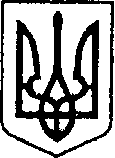 УКРАЇНАЧЕРНІГІВСЬКА ОБЛАСТЬН І Ж И Н С Ь К А    М І С Ь К А    Р А Д А  25 сесія VIII скликанняР І Ш Е Н Н Явід 11 жовтня 2022 року		м. Ніжин	                               № 37-25/2022Відповідно до статей 25, 26, 42, 59, 73 Закону України “Про місцеве самоврядування в Україні”, Земельного кодексу України, Податкового кодексу України, Закону України “Про оренду землі”, рішення Ніжинської міської ради від 08 липня 2015 року №6-69/2015 “Про затвердження місцевих податків” (із змінами), Регламентy Ніжинської міської ради Чернігівської області затвердженого рішенням Ніжинської міської ради Чернігівської області від 27 листопада 2020 року №3-2/2020 (із змінами), заяви фізичних осіб-підприємців, фізичних осіб, міська рада вирішила:1. На підставі ст. 32², 33 Закону України «Про оренду землі», ст.126¹ Земельного кодексу України, враховуючи переважне право орендаря на укладання договору оренди на новий строк, поновити договір оренди земельної ділянки строком на 49 (сорок дев’ять) років фізичній особі-підприємцю Пасульці Ганні Романівні на земельну ділянку площею 0,0470 га за адресою: м.Ніжин, вул. Овдіївська, 52 кадастровий номер 7410400000:03:010:0053 для будівництва та обслуговування будівель торгівлі, розміщення нежитлової будівлі «магазин», що є її власністю відповідно до договору купівлі-продажу нежитлової будівлі «магазин», №740, від 30.05.2022р. шляхом укладання договору оренди на новий строк.1.1. На підставі ч.2 ст.126¹ Земельного кодексу України після закінчення строку, на який укладено договір оренди, цей договір не поновлюється на такий самий строк і на таких самих умовах.1.2. Фізичній особі-підприємцю Пасульці Ганні Романівні заключити договір оренди земельної ділянки площею 0,0470 га за адресою: м.Ніжин, вул.  Овдіївська, 52.1.3. Встановити орендну плату за земельну ділянку площею 0,0470 га за адресою: м.Ніжин, вул. Овдіївська, 52 на рівні дев’яти відсотків від нормативної грошової оцінки земельної ділянки за один рік1.4. Фізичній особі-підприємцю Пасульці Ганні Романівні у трьохмісячний термін зареєструвати договір оренди земельної ділянки площею 0,0470 га за адресою: м.Ніжин, вул. Овдіївська, 52.1.5. Для проведення державної реєстрації права оренди земельної ділянки припинити договір оренди від 04 грудня 2017 року укладений між Ніжинською міською радою та фізичною особою-підприємцем Пасулькою Ганною Романівною на підставі рішення Ніжинської міської ради «Про поновлення договорів оренди земельних ділянок, внесення змін в рішення міської ради, надання дозволів на виготовлення проектів землеустрою щодо відведення земельних ділянок, затвердження проектів землеустрою та технічної документації, припинення права користування земельними ділянками, надання земельних ділянок суб’єктам господарювання фізичним особам» №23-29/20172від 04 жовтня 2017 р. (номер запису про інше речове право:24161520). 1.6. При невиконанні підпункту 1.2. та 1.4. пункт 1. з відповідними підпунктами втрачає чинність.2. На підставі ст. 32², 33 Закону України «Про оренду землі», ст.126¹ Земельного кодексу України, враховуючи переважне право орендаря на укладання договору оренди на новий строк, поновити договір оренди земельної ділянки строком на 10 (десять) років фізичній особі Бунчук Віталію Вікторовичу на земельну ділянку площею 0,0112 га за адресою: м.Ніжин, вул. Шевченка, 92 кадастровий номер 7410400000:04:022:0248  для будівництва та обслуговування будівель торгівлі, розміщення нежитлової будівлі «магазин», що є його власністю відповідно до договору купівлі-продажу нежитлової будівлі «магазин», №1418, від 31.12.2015р. шляхом укладання договору оренди на новий строк.2.1. На підставі ч.2 ст.126¹ Земельного кодексу України після закінчення строку, на який укладено договір оренди, цей договір не поновлюється на такий самий строк і на таких самих умовах.2.2. Фізичній особі Бунчук Віталію Вікторовичу заключити договір оренди земельної ділянки площею 0,0112 га за адресою: м.Ніжин, вул.  Шевченка, 92.2.3. Встановити орендну плату за земельну ділянку площею 0,0112 га за адресою: м.Ніжин, вул. Шевченка, 92 на рівні дев’яти відсотків від нормативної грошової оцінки земельної ділянки за один рік2.4. Фізичній особі  Бунчук Віталію Вікторовичу у трьохмісячний термін зареєструвати договір оренди земельної ділянки площею 0,0112 га за адресою: м.Ніжин, вул. Шевченка, 92.2.5. Для проведення державної реєстрації права оренди земельної ділянки припинити договір оренди від 19 липня 2017 року укладений між Ніжинською міською радою та фізичною особою  Бунчуком Віталієм Вікторовичем на підставі рішення Ніжинської міської ради «Про припинення права користування земельними ділянками, поновлення договорів оренди земельних ділянок, затвердження землевпорядної документації, надання земельних ділянок суб’єктам господарювання фізичним особам» №36-23/20172від 03 травня  2017 р. (номер запису про інше речове право:  21637674). 2.6. При невиконанні підпункту 2.2. та 2.4. пункт 2. з відповідними підпунктами втрачає чинність. 3. Надати у користування на умовах оренди строком на 10 (десять) років фізичній особі-підприємцю Мехеді Роману Олексійовичу  земельну ділянку площею 0,0007 га за адресою: м.Ніжин, вул. Шевченка, 92-А/3, кадастровий номер 7410400000:04:022:0135 для будівництва та обслуговування будівель торгівлі (розміщення вхідного вузла), що належить йому на праві власності відповідно до договору купівлі-продажу вбудованого нежитлового приміщення «магазин» в житловому будинку №632 від 19 березня 2019 року.3.1. Встановити орендну плату за земельну ділянку площею 0,0007 га за адресою: м.Ніжин, вул. Шевченка, 92-А/3 на рівні дев’яти відсотків від нормативної грошової оцінки земельної ділянки за один рік.3.2. Фізичній особі-підприємцю Мехеді Роману Олексійовичу заключити договір оренди земельної ділянки площею 0,0007 га за адресою: м.Ніжин, вул. Шевченка, 92-А/3.3.3. Фізичній особі-підприємцю Мехеді Роману Олексійовичу у трьохмісячний термін зареєструвати договір оренди земельної ділянки площею 0,0007  га за адресою: м.Ніжин, вул. Шевченка, 92-А/3.3.4. При невиконанні підпункту 3.2. та 3.3. пункт 3. з відповідними підпунктами втрачає чинність.4. Начальнику управління комунального майна та земельних відносин Ніжинської міської ради Онокало І.А. забезпечити оприлюднення даного рішення на сайті протягом п`яти робочих днів після його прийняття.5. Організацію виконання даного рішення покласти на першого заступника міського голови з питань діяльності виконавчих органів ради Вовченка Ф.І. та управління комунального майна та земельних відносин Ніжинської міської ради.6. Контроль за виконанням даного рішення покласти на постійну комісію міської ради з питань регулювання земельних відносин, архітектури, будівництва та охорони навколишнього середовища Глотка В.В. Міський голова 					 		Олександр КОДОЛАВізують:секретар міської ради							   Юрій ХОМЕНКОперший заступник міського голови  з питань діяльності виконавчих органів ради                                Федір ВОВЧЕНКОпостійна комісія міської ради з питань регулювання земельних відносин,архітектури, будівництва та охоронинавколишнього середовища                                                             Вячеслав ГЛОТКОпостійна комісія міської ради з питаньрегламенту, законності, охорони праві свобод громадян, запобігання корупції,адміністративно-територіального устрою,депутатської діяльності та етики                                                    Валерій САЛОГУБначальник управління комунальногомайна та земельних відносинНіжинської міської ради							   Ірина ОНОКАЛОт.в.о. начальника відділу містобудуваннята архітектури-головного архітектора                                           Ірина ДЯКОНЕНКОначальник відділу юридично-кадровогозабезпечення									     В’ячеслав ЛЕГАначальник управління культури і туризму Ніжинської міської ради							     Тетяна БАССАКголовний спеціаліст – юрист відділубухгалтерського обліку, звітності та правовогозабезпечення управлінні комунальногомайна та земельних відносинНіжинської міської ради						          Сергій САВЧЕНКОПро поновлення договорів оренди земельних ділянок, надання земельних ділянок суб’єктам господарювання фізичним особам